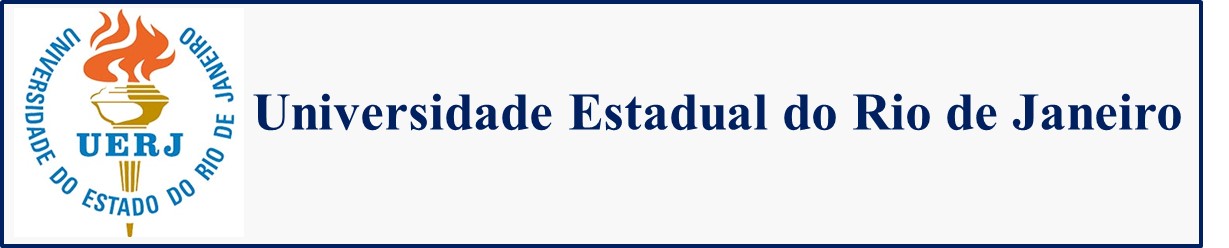 Trabalho 03Disciplina: DSE ICurso: EconomiaProf.: Antonio Carlos AssumpçãoData de entrega: 16/05/2022 – e-mail.    Nota: 4 Pontos.O trabalho pode ser realizado em grupo, no máximo 5 alunos.Os dados podem ser obtidos no seguinte endereço eletrônico:https://archive.doingbusiness.org/pt/doingbusinessAcesse os dados do Doing Business e veja a classificação do Brasil. Considerando cada item considerado para a classificação geral, explique, resumidamente, a implicação de cada um deles para o crescimento econômico.